God be with you till we meet again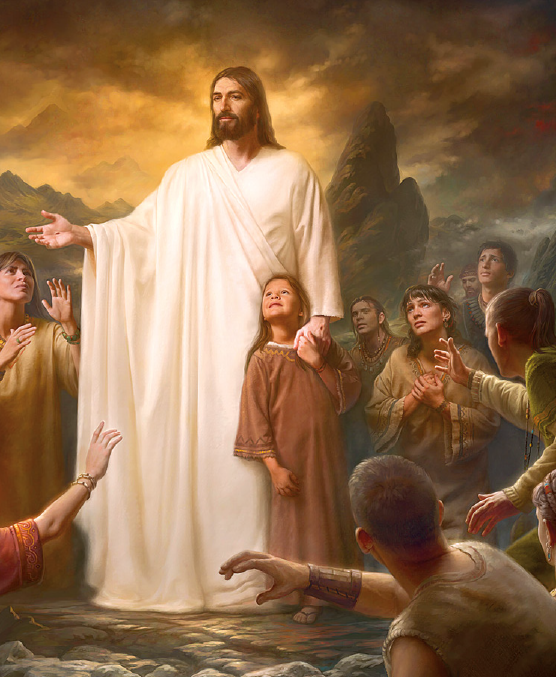 By his counsels guide, uphold youWith his sheep securely fold you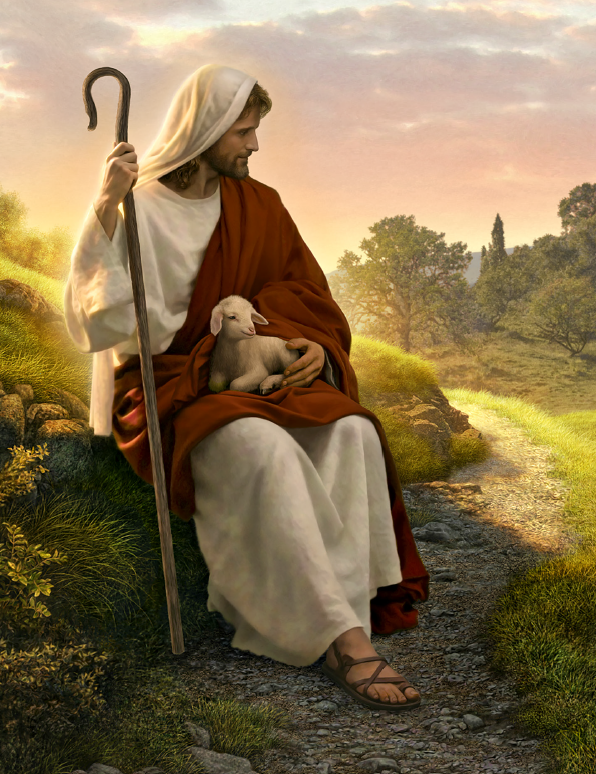 God be with you till we meet againTill we meettill we meet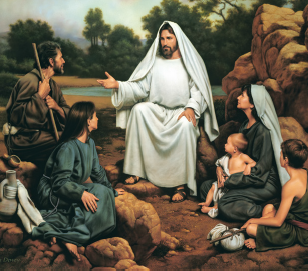 Till we meet at Jesus’ feetTill we meettill we meet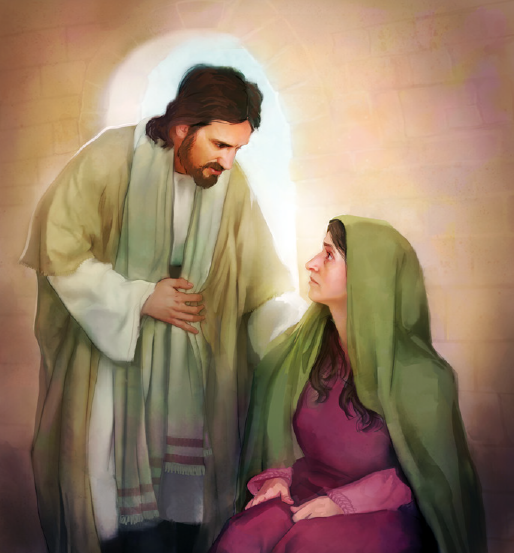 God be with you till we meet againGod be with you till we meet again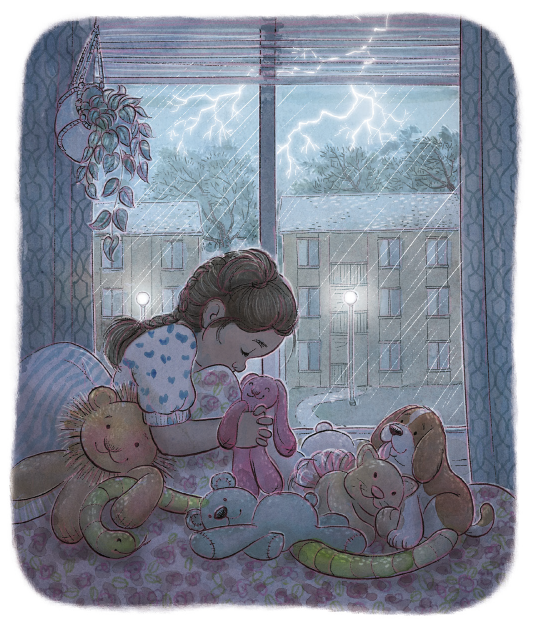 When life’s perils thick confound youPut his arms unfailing round you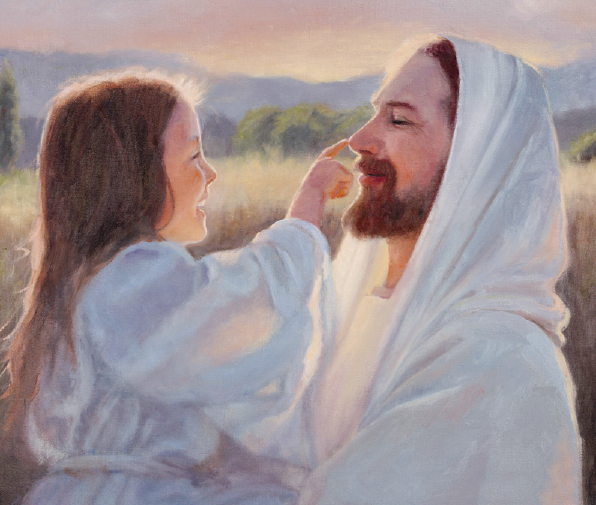 God be with you till we meet againGod be with you till we meet again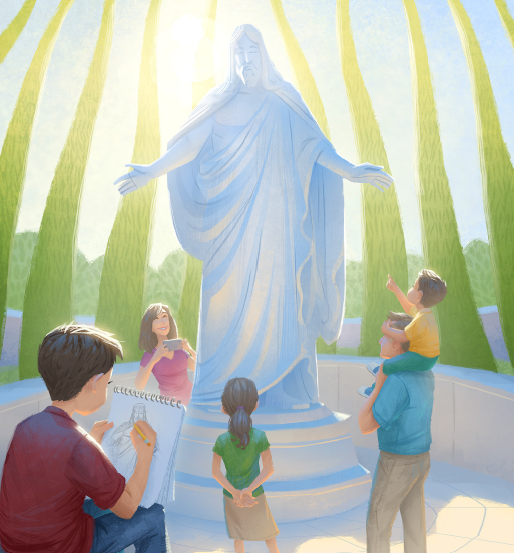 Keep love’s banner floating o’er youSmite death’s threat’ning wave before you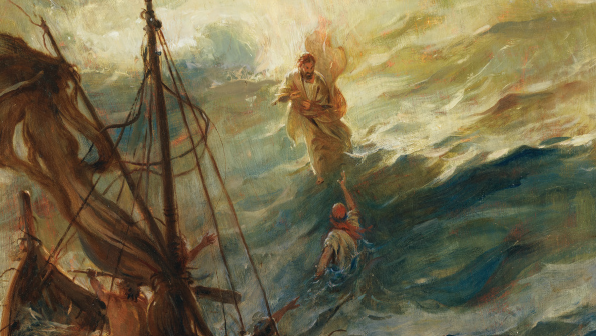 God be with you till we meet again